c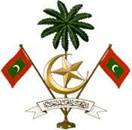 ކްރިމިނަލް ކޯޓުމާލެ،ދިވެހިރާއްޖެ ނަންބަރު:145/FDF/20____/____ އެކައުންޓުގައިވާ ފައިސާ ދޫކޮށްދިނުމަށް ނުވަތަ މުޢާމަލާތްކުރުން ހުއްޓުވުން ނިމުމަކަށް ގެނައުމުގެ އަމުރަށް އެދި ފަނޑިޔާރަށް ހުށަހަޅާ ފޯމުޤާނޫނީ ޝަޚްޞެއްނަމަ ސިއްކަފައިސާ ހިފެހެއްޓުމަށް ނެރުނު ކޯޓު އަމުރު ނަންބަރުއަމުރަށް އެދެނީ އަމިއްލަ ފަރާތަކުންނަމަ، އެދޭ މީހާގެ މަޢުލޫމާތުއަމުރަށް އެދެނީ އަމިއްލަ ފަރާތަކުންނަމަ، އެދޭ މީހާގެ މަޢުލޫމާތުއަމުރަށް އެދެނީ އަމިއްލަ ފަރާތަކުންނަމަ، އެދޭ މީހާގެ މަޢުލޫމާތުއަމުރަށް އެދެނީ އަމިއްލަ ފަރާތަކުންނަމަ، އެދޭ މީހާގެ މަޢުލޫމާތުފުރިހަމަ ނަންއުފަން ތާރީޚްދާއިމީ އެޑްރެސް އުމުރުމިހާރު އުޅޭ އެޑްރެސްޖިންސްއައި.ޑީ ކާޑު/ޕާސްޕޯޓް ނަންބަރުޤައުމުއަދާކުރާ ވަޒީފާ/މަސައްކަތްފޯން ނަންބަރުއަމުރަށް އެދެނީ ޤާނޫނީ ޝަޙްޞަކުންނަމަ، އެފަރާތުގެ މަޢުލޫމާތުއަމުރަށް އެދެނީ ޤާނޫނީ ޝަޙްޞަކުންނަމަ، އެފަރާތުގެ މަޢުލޫމާތުއަމުރަށް އެދެނީ ޤާނޫނީ ޝަޙްޞަކުންނަމަ، އެފަރާތުގެ މަޢުލޫމާތުއަމުރަށް އެދެނީ ޤާނޫނީ ޝަޙްޞަކުންނަމަ، އެފަރާތުގެ މަޢުލޫމާތުނަންއެޑްރެސްރަޖިސްޓްރީ ނަންބަރުރަޖިސްޓްރީ ކުރެވިފައިވާ ޤައުމުއެކައުންޓް އޮތް ބޭންކް/މާލީ އިދާރާ                    އެކައުންޓް އޮތް ބޭންކް/މާލީ އިދާރާ                    އެކައުންޓް އޮތް ބޭންކް/މާލީ އިދާރާ                    އެކައުންޓް އޮތް ބޭންކް/މާލީ އިދާރާ                    އަމުރަށް އެދޭ ސަބަބުހުށަހަޅާ ފަރާތުގެ:ހުށަހަޅާ ފަރާތުގެ:ހުށަހަޅާ ފަރާތުގެ:ހުށަހަޅާ ފަރާތުގެ:ނަން:ތާރީޚް:ޙައިސިއްޔަތުސޮއި: